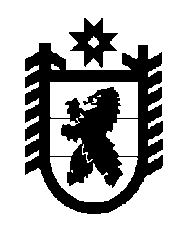 Российская Федерация Республика Карелия    РАСПОРЯЖЕНИЕГЛАВЫ РЕСПУБЛИКИ КАРЕЛИЯВнести в распоряжение Главы Республики Карелия от 6 октября 
2011 года №  339-р (Собрание законодательства Республики Карелия, 2011, 
№ 10, ст. 1614; 2012, № 11, ст. 2014) следующие изменения: 1) пункт 3 изложить в следующей редакции:«3. Установить, что Первый заместитель Главы Республики Карелия – Премьер-министр Правительства Республики Карелия, заместители Главы Республики Карелия и члены Правительства Республики Карелия, на которых в соответствии с Указом Главы Республики Карелия от 6 октября 2017 года № 184 «О распределении компетенции между Главой Республики Карелия, Первым заместителем Главы Республики Карелия – Премьер-министром Правительства Республики Карелия, заместителями Главы Республики Карелия и членами Правительства Республики Карелия» возложены функции по координации и контролю деятельности органов исполнительной власти Республики Карелия, и руководители органов исполнительной власти Республики Карелия несут персональную ответственность за полное, своевременное и качественное исполнение поручений и указаний Президента Российской Федерации.»;2) в  Порядке исполнения поручений и указаний Президента Российской Федерации органами исполнительной власти Республики Карелия, утвержденном указанным распоряжением:абзац восьмой пункта 3 изложить в следующей редакции:«ответственный исполнитель – указанный в резолюции первым, единственным или обозначенный словом «свод» Первый заместитель Главы Республики Карелия – Премьер-министр Правительства Республики Карелия, или заместитель Главы Республики Карелия, или член Правительства Республики Карелия, на которых в соответствии с Указом Главы Республики Карелия от 6 октября 2017 года № 184 «О распределении компетенции между Главой Республики Карелия, Первым заместителем Главы Республики Карелия – Премьер-министром Правительства Республики Карелия, заместителями Главы Республики Карелия и членами Правительства Республики Карелия» возложены функции по координации и контролю деятельности органов исполнительной власти Республики Карелия, или руководитель органа исполнительной власти Республики Карелия, ответственные за полное, своевременное и качественное исполнение поручения Главы Республики Карелия по исполнению поручения или указания Президента Российской Федерации;»;пункт 7 дополнить абзацами следующего содержания:«Исполнитель, указанный первым, единственным или обозначенный словом «свод» в поручении Главы Республики Карелия по исполнению поручения или указания и (или) в резолюции Руководителя Администрации (при наличии) к поручению или указанию, поступивших Главе Республики Карелия, определенному основным исполнителем по именному (персональному) поручению или в общем списке других высших должностных лиц:в течение 10 рабочих дней со дня регистрации поступившего в Администрацию поручения или указания представляет в Администрацию план мероприятий по достижению конкретных результатов (далее – «дорожная карта») – для поручений, срок исполнения которых соответствует срокам, указанным в подпунктах 4, 5, 6 пункта 5 настоящего Порядка, в остальных случаях – в течение первой половины срока, отведенного на исполнение поручения или указания;обеспечивает контроль за исполнением сроков «дорожной карты».Ход исполнения «дорожной карты» по мере необходимости рассматривается на заседаниях экспертной группы по подготовке предложений по оценке результативности и эффективности деятельности органов исполнительной власти Республики Карелия, созданной распоряжением Главы Республики Карелия от 9 ноября 2009 года № 773-р.»;в абзаце первом пункта 8 после слов «в электронном виде» дополнить словами  «через единую систему электронного документооборота»; пункт 9 дополнить абзацем следующего содержания:«Проект доклада не должен превышать 3 страниц формата А4.»; в пункте 12:в абзаце втором слова «Главному федеральному инспектору в Республике Карелия» заменить словами «главному федеральному инспектору по Республике Карелия»;дополнить абзацем следующего содержания:«Ответственный исполнитель представляет на бумажном носителе и в электронном виде через единую систему электронного документооборота в Администрацию проект письма в адрес главного федерального инспектора по Республике Карелия аппарата полномочного представителя Президента Российской Федерации в Северо-Западном федеральном округе с информацией о ходе исполнения поручения или указания в соответствии с приложением к настоящему Порядку – в течение 3 рабочих дней после направления Администрацией доклада, ответа об исполнении поручения или указания.»;раздел IV изложить в следующей редакции:«IV. Проведение служебных проверок, проверок надлежащего исполнения должностных обязанностей18. Руководитель Администрации незамедлительно инициирует в отношении руководителей органов исполнительной власти Республики Карелия проведение служебных проверок, проверок надлежащего исполнения должностных обязанностей в случае выявления несвоевременного или некачественного исполнения поручений и указаний.»; дополнить приложением следующего содержания:«Приложение к Порядку исполненияпоручений и указаний Президента Российской Федерации органами исполнительной власти Республики КарелияИнформация о ходе исполнения поручения/указания Президента 
Российской Федерации от ___ ________ 20__г . 
№ Пр-_______(абз.___ пп.___ п.___/ч.___) по состоянию 
на ___ ________ 20__ г.Исполняющий обязанностиГлавы Республики Карелия 						А.Е. Чепикг. Петрозаводск25 февраля 2019 года№  75-р                                                               Субъект Российской ФедерацииИнформация об исполнении поручения и (или) указанияИнформация об исполнении поручения и (или) указанияИнформация об исполнении поручения и (или) указанияИнформация об исполнении поручения и (или) указанияИнформация об исполнении поручения и (или) указанияСубъект Российской ФедерацииРеквизиты доклада Президенту Российской ФедерацииРеквизиты принятых во исполнение  поручения и (или) указания правовых актов Республики КарелияРезуль-таты испол-нения пору-чения и (или) указанияНедо-статки испол-нения пору-чения и (или) указанияПредло-жения о дальней-шем контроле123456».